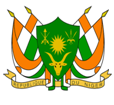 REPUBLIQUE DU NIGERMonsieur le Président,Le Niger souhaite la cordiale bienvenue à la délégation du Ghana,  et la félicite pour la présentation de son rapport national.Le Niger relève notamment les progrès considérables réalisés par le Ghana grâce  aux programmes et politiques publiques d’inclusion des groupes vulnérables, en particulier le Programme d’alimentation scolaire, le Programme d’émancipation économique et de lutte contre la pauvreté, et le Programme national de promotion de l’esprit d’entreprise et de l’innovation.L’engagement du gouvernement ghanéen  à mettre en œuvre les instruments relatifs aux droits de l’homme auxquels il est partie, et sa volonté de continuer à renforcer ses institutions chargées de la promotion et de la protection des droits de l’homme, sont pour le Niger des prédispositions fort appréciables. Pour encourager cet élan, le Niger recommande au Ghana de renforcer son cadre juridique de protection des migrants et des refugiés afin de le rendre conforme aux normes internationales.Enfin, le Niger souhaite à la délégation du Ghana un examen couronné de succès.Je vous remercie.